TEMAT TYGODNIA: Wkrótce Wakacje !Temat dnia: Podczas wakacji pamiętamy o zasadach bezpieczeństwa Słuchanie  piosenki ,, Bezpieczne wakacje „ https://www.youtube.com/watch?v=W4RHyjQLfCMRozmowa z rodzicami nt bezpiecznych wakacji , ustalenie zasad zachowania się podczas pobytu w górach , nad morzem itd. 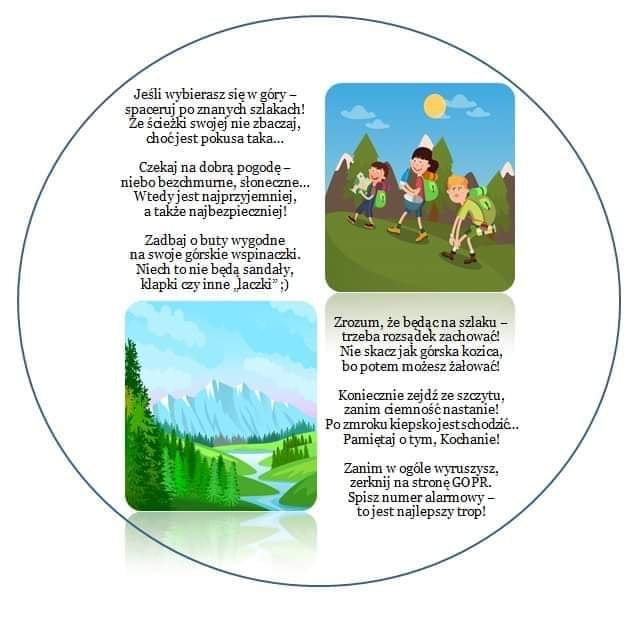 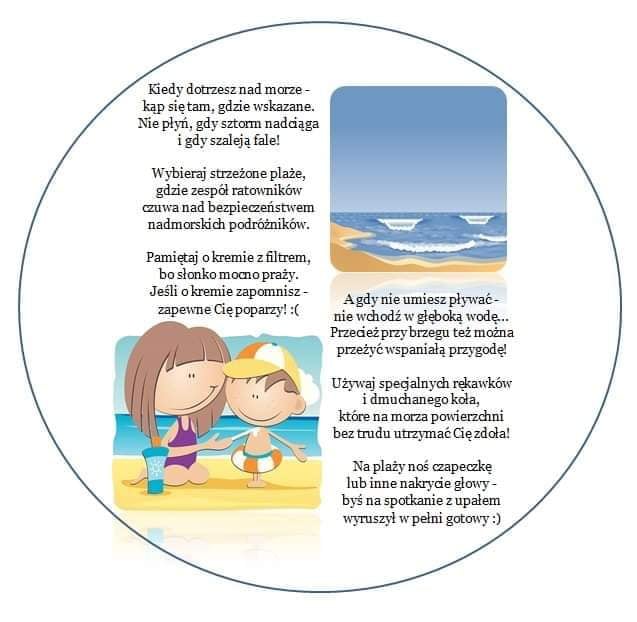 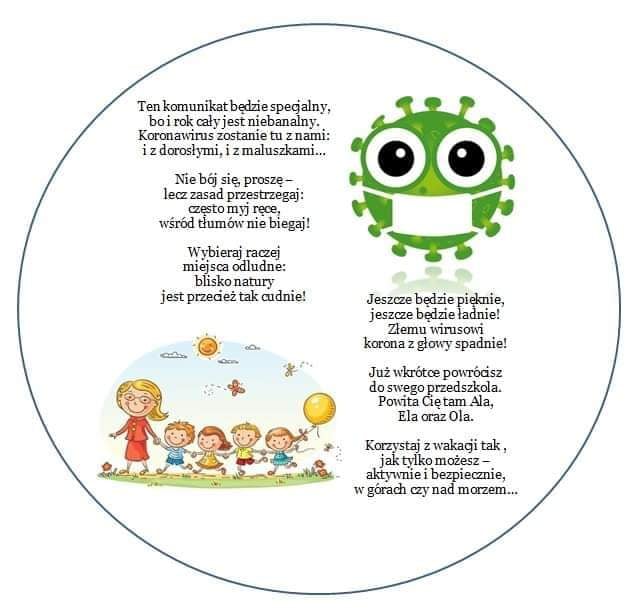 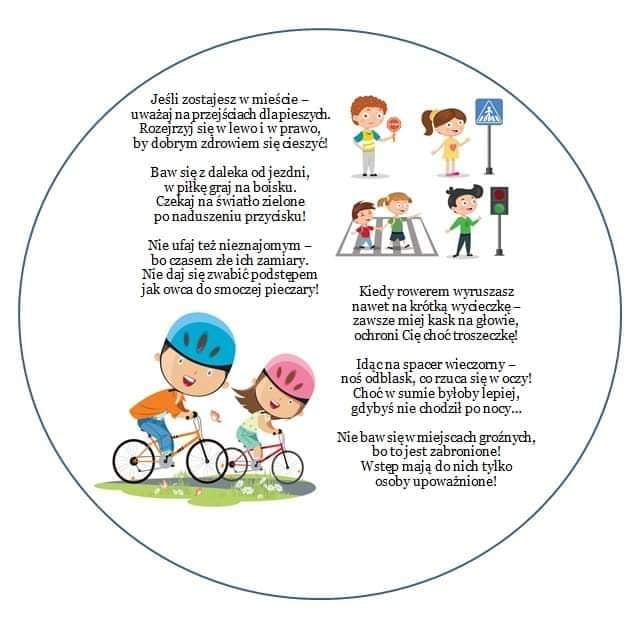 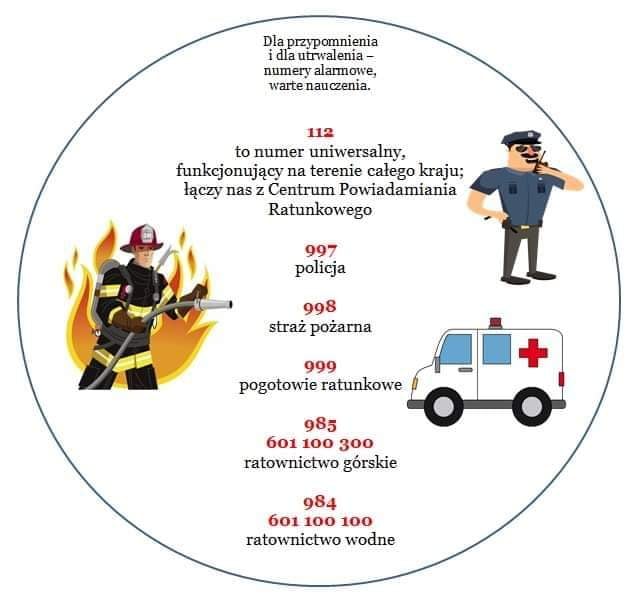 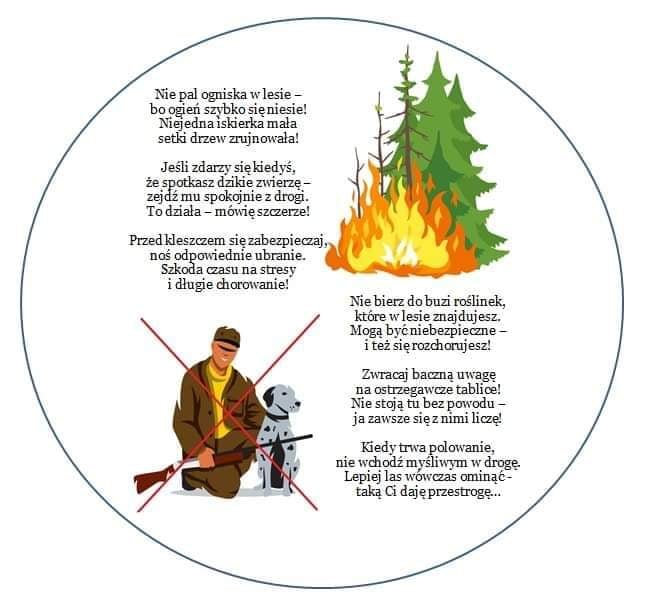 3.Zabawa ruchowa przy piosenka ,, Rodzinna wycieczka „-dowolna interpretacja, naśladowanie pojazdów:   https://www.youtube.com/watch?v=tlCH6BFEISg1. Wyjeżdżamy na wycieczkę naszym samochodem,kiedy siadam w foteliku zaczynam przygodę. Ref. Rodzinna wycieczka na czterech kółeczkach!Zapinamy pasy, jedziemy na wczasy!2. Droga wije się przez pola, lasy i miasteczka,z mostu widać jak turyści płyną na łódeczkach.Ref. Rodzinna wycieczka...3. Na poboczu stoją znaki jazdę ułatwiają,dzięki nim podróżujący cel swój osiągają.Ref. Rodzinna wycieczka...4. Zbieramy muszelki – zabawa dydaktyczna z elementem liczenia; rozwijanie umiejętności przeliczania w zakresie dostępnym dziecku. Rodzic  przygotowuje 2  kostki do gry oraz dużą liczbę jednakowych liczmanów –  do wyboru: guziki, korale, kamyczki, muszelki itp. Dziecko otrzymuje tackę/deseczkę/talerzyk a liczmany są rozsypane na określonej przestrzeni. pokazujemy dziecku kolejne ścianki kostki. Zadaniem dziecka jest zebrać tyle liczmanów, ile jest oczek na danej ściance. Następnie pokazujemy dwie ścianki , dwóch kostek dziecko liczy itd. Na koniec dziecko porządkuje zebrane liczmany tak, by było je łatwo policzyć i stara się je przeliczać w zakresie własnych możliwości.